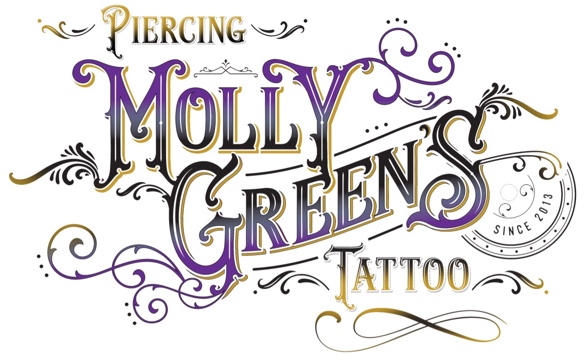 Aftercare instructions.Your new tattoo has been dressed with a second skin dressing which is waterproof but permeable to allow your skin to breath. Please leave this dressing in place for 8 to 24 hours. (preferably overnight)After this 8 to 24 hour period you can carefully remove this dressing by carefully peeling it away from the corners, if it is difficult to remove you can run it under some warm water to soften the adhesive. Once the dressing has been removed wash your new tattoo and the surrounding area with warm, soapy water. Make sure your hands are clean before touching your tattoo. Rinse well and pat dry with a piece of clean kitchen roll. Make sure the skin is completely dry and then apply another dressing.Peel off the backing paper from the dressing and apply to the skin, pressing firmly from the center outwards, try and make sure there aren’t any air bubbles trapped. Make sure there is a 2 to 3 cm margin around the tattoo and that the edges are pressed down firmly. This second dressing can stay in place for up to 5 days.After you remove the second dressing you will need to apply a small amount of tattoo aftercare cream to the new tattoo several times a day until it is completely healed which could be a few weeks. I recommend getting a specific aftercare cream, such as Yayo, Hustle Butter or Butterluxe, but any good quality, natural moisturiser will do.Please avoid the sea, swimming pools, saunas, baths and hot tubs for 2 weeks after your tattoo and avoid putting fake tan and make up on it for the same period. UV light isn’t a friend of tattoo ink so please protect from sunlight.If you follow these instructions you will reduce the risk of infection, your tattoo will heal quicker and will stay looking awesome for years to come. Thanks.